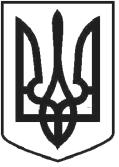 УКРАЇНАЧОРТКІВСЬКА МІСЬКА РАДАДРУГЕ ПЛЕНАРНЕ ЗАСІДАННЯТРИДЦЯТЬ ТРЕТЯ СЕСІЯ СЬОМОГО СКЛИКАННЯРІШЕННЯвід 21 грудня2017року№944м. ЧортківПро затвердження технічної документації із землеустрою щодо встановлення (відновлення) меж земельної ділянкинатурі (на місцевості) та передачу громадянам безоплатно у власність земельних ділянокРозглянувши звернення громадян, відповідно до ст. 12, 118, 120, 121, 125, 126,186 Земельного кодексу України, ст. 55 Закону України «Про землеустрій», керуючись п.34 ст. 26 Закону України «Про місцеве самоврядування в Україні», міська радаВИРІШИЛА:1.Затвердити технічну документацію із землеустрою щодо встановлення (відновлення) меж земельної ділянки в натурі (на місцевості) та передати безоплатно у власність земельні ділянки громадянам:1.1.Василишин Любові Євгенівні для будівництва та обслуговування житлового будинку, господарських будівель і споруд (присадибна ділянка) площею – 0,0782 га по вул. Петра Дорошенка,3 в м. Чорткові у власність.Кадастровий номер 6125510100:01:004:1263.1.2.Гжебінському Володимиру Юліановичу для будівництва та обслуговування житлового будинку, господарських будівель і споруд (присадибна ділянка) площею – 0,1000 га по вул. Джерельна,3 в м. Чорткові у власність.Кадастровий номер 6125510100:01:021:0905.1.3.Гжебінському Володимиру Юліановичу для ведення особистого селянського господарства площею – 0,1424 га по вул. Лісова в м. Чорткові у власність.Кадастровий номер 6125510100:01:021:0906.1.4. Гнідому Ярославу Євстаховичу для будівництва та обслуговування житлового будинку, господарських будівель і споруд (присадибна ділянка) площею – 0,0642 га по вул. Фредеріка Шопена,80-А в м. Чорткові у власність.Кадастровий номер 6125510100:01:009:0504.1.5.Дороніній Любові Богданівні для будівництва та обслуговування житлового будинку, господарських будівель і споруд (присадибна ділянка) площею – 0,0610 га по вул. Северина Наливайка,23-А в м. Чорткові у власність.Кадастровий номер 6125510100:01:012:1307.1.6.Кавчук Станіславі Йосипівні для будівництва та обслуговування житлового будинку, господарських будівель і споруд (присадибна ділянка) площею – 0,1000 га по вул. Водна,32 в м. Чорткові у власність.Кадастровий номер 6125510100:01:012:1305.1.7.Кавчук Станіславі Йосипівні для ведення особистого селянського господарства площею – 0,0905 га по вул. Водна в м. Чорткові у власність.Кадастровий номер 6125510100:01:012:1306.1.8.Цепенді Роману Івановичу для будівництва та обслуговування житлового будинку, господарських будівель і споруд (присадибна ділянка) площею – 0,0654 га по вул. Замкова,53 в м. Чорткові у власність.Кадастровий номер 6125510100:01:009:0450.2.Зобов’язати	громадян:оформити право власності на земельні ділянки;використовувати земельну ділянку згідно Земельного Кодексу України та дотримуватись ділянки, правил добросусідства та обмежень земельних сервітутів та охоронних зон.цільового призначення, та встановлених меж земельної пов'язаних з встановленням3.Копію рішення направити у відділ Держгеокадастру в Чортківському районі та заявнику.4.Контроль за виконанням рішення покласти на постійну комісію з питань містобудування, земельних відносин, екології та сталого розвитку міської ради.Міський голова	Володимир ШМАТЬКО